П О К А Н АЗАМЕЖДУНАРОДНА КОНФЕРЕНЦИЯНА ТЕМА„СЧЕТОВОДСТВОТО – НАУКА,ОБРАЗОВАНИЕ,ПРАКТИКА“ПОСВЕТЕНА НА 100-ТА ГОДИШНИНА ОТ РОЖДЕНИЕТО НА ПРОФ. КОСТА ПЕРГЕЛОВ И ПРОФ. ТОТЮ ТОТЕВ 22 ноември 2021 г. (понеделник) от 9,00 часаГоляма конферентна зала на УНСС 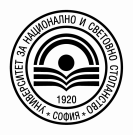 УНИВЕРСИТЕТ ЗА НАЦИОНАЛНО И СВЕТОВНО СТОПАНСТВО ФИНАНСОВО-СЧЕТОВОДЕН ФАКУЛТЕТКАТЕДРА „СЧЕТОВОДСТВО И АНАЛИЗ” 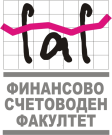 